Frequenza universitaria dei fratelli/sorelle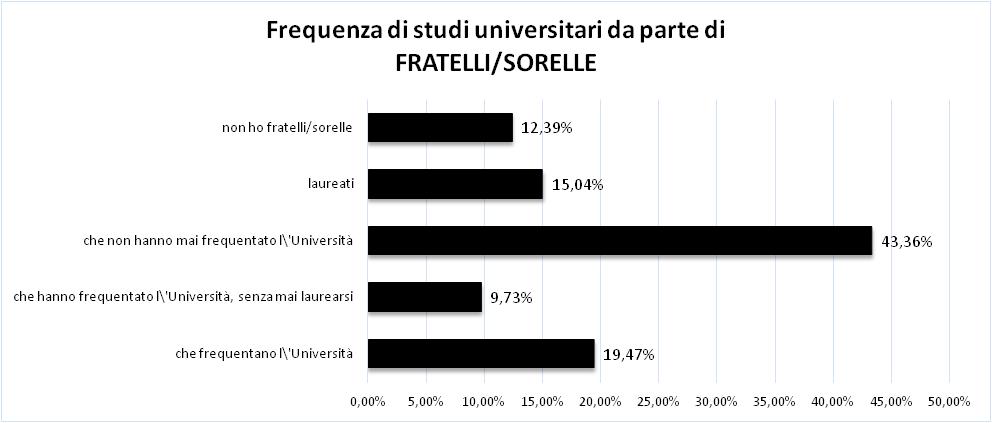 Dal grafico possiamo notare come la maggioranza delle matricole dell'a.a. 2016/2017 ha fratelli/sorelle che non hanno mai frequentato l'università (43,36%), mentre al contrario, la minoranza, è rappresentata da coloro che hanno fratelli/sorelle che hanno frequentato l'università, senza mai laurearsi(9,73%).E' importante notare come, escludendo coloro che non possiedono ne fratelli e ne sorelle (12,39%), nonostante il 43,36% risulti essere la più alta percentuale , sommando tutti coloro che hanno avuto, o stanno ancora avendo, esperienza dell'università, il risultato ottenuto sarà un valore maggiore a quello precedentemente analizzato, pari al 44,24%.Possiamo concludere quindi affermando che le matricole, complessivamente, possiedono più fratelli/sorelle che sono vicini all'università.Dal grafico possiamo notare come sia una costante la maggioranza di matricole con fratelli/sorelle che non hanno mai frequentato l'università, mentre la minoranza è rappresentata da coloro che hanno fratelli/sorelle che hanno frequentato l'università, senza mai laurearsi, con addirittura tre casi di 0% presente negli a.a. 2011/2012, 2012/2013, 2013/2014.Frequenza di studi universitari da parte di fratelli/sorelle2016/20172015/20162014/20152013/20142012/20132011/2012Che frequentano l'università20%9%20%30%23%19%Che hanno frequentato l'università, senza mai laurearsi10%20%4%0%0%0%Che non hanno mai frequentato l'università43%30%42%51%48%46%Laureati15%23%19%17%17%28%Non ho fratelli/sorelle12%19%15%13%12%14%